附件5：面试地点地图和乘车方式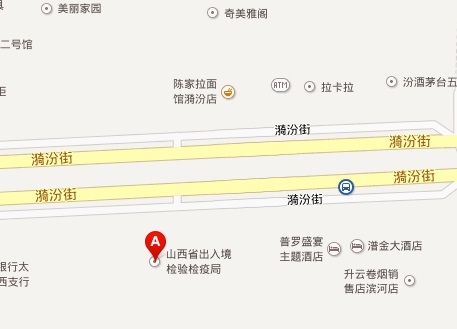 到山西出入境检验检疫局主要公交车次：6路、602路、865路、866路到漪汾桥西站下车。